St Mary’s  Catholic Primary School 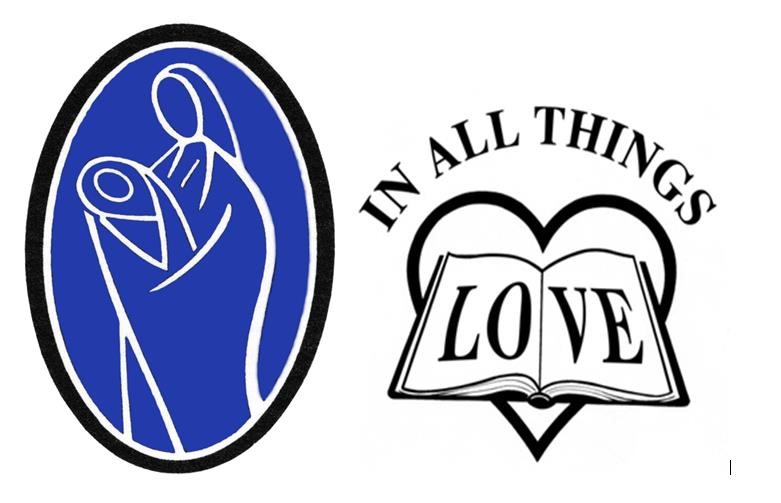 Walking to and from School Alone Policy St Mary’s Catholic Primary School WALKING TO AND FROM SCHOOL ALONE POLICY Contents page Date Policy Approved: December 2022              Date for Review: December 2024 1. Introduction There are no laws around age or distance of walking to school.  A families' guide to the law states:   “There is no law prohibiting children from being out on their own at any age.  It is a matter of judgement for parents to decide when children can play out on their own, walk to the shops or school."   Parents are legally obliged to ensure their children get to school and attend regularly, but this in itself does not disallow independent travel.  However, as a school we are responsible for the welfare of our pupils and therefore have to consider what we believe is good practice in ensuring the safety of our pupils.  We also have an obligation to alert relevant authorities should we believe a child’s welfare is at risk.   2. Pupils in Foundation Stage or KS1   Our agreed school policy is that no pupil in Foundation Stage or Key Stage 1 should walk to or from school on his or her own or be left on their own on the school premises either before or after school.  In addition, we will only hand over pupils to named adults or older siblings provided they are 14 years old or above (however, if the professional judgement of the adult at school deems the older sibling not to be suitable, they will not hand the child over).   Pupils will not be handed over to other adults unless the school has been informed by the parent that they have made this arrangement.  We also ask that you keep us informed of any changes in arrangements, preferably by letter.  If someone turns up to collect your child and we have not been notified, the adult will have to wait until we have verified his or her identity.  If no one turns up to collect a child in these year groups, they will be kept in school and parents contacted.  If the child is not collected and we have failed to make contact with the child’s carer, we will consult with children’s services.  We will not allow older brothers or sisters in school to collect younger siblings.   3. Pupils in KS2 (Years 3, 4, 5 and 6)   While there is no set age when children are ready to walk to school or home on their own, we believe that pupils in year 3, 4 and 5 should still be brought to and collected from school and this is our school policy. Therefore, as regards to pupils in Year 6, we believe that you as parents need to decide whether your child is ready for the responsibility of walking to and from school alone. It is our preference that this only be allowed in the Summer term of Year 6 in preparation for the children transitioning to secondary school. In deciding whether your child is ready to walk to school, you should assess any risks associated with the route and your child’s confidence. Work with your children to build up their independence while walking to school through route finding, road safety skills and general awareness. There are many ways you can prepare your child to make an independent journey. Children who are driven to school do not have the opportunity to develop road awareness and are therefore more vulnerable when they start to walk to school independently.   Walking to school is a great opportunity to learn road safety skills. The best way to do this is to walk with your children from a young age, teaching them about crossing the road, learning how to navigate and a host of other skills. This helps them gain the experience and confidence to deal with traffic and way finding on their own, in preparation for walking with friends or alone when they are older.   It is the school’s preference that children will not begin walking home from school until the Summer term of Year 6.  If a parent wishes for their child to walk home before the Summer term, this should be in consultation with a member of the Senior Leadership team, who can discuss the arrangements with you and support in the decision as to the suitability of allowing your child to walk home alone.  The evenings are darker sooner in the Autumn and Spring terms. Even if an agreement is in place for your child to walk alone, it is likely that if your child is staying for an after school club, you will be asked to collect your child on the darker and colder evenings. 4. Road Safety Teach your child to:   Pay attention to traffic at all times when crossing the street; never become distracted.   Always cross at the intersection where there are traffic lights; do not cross in the middle of the road. Alternatively, cross in a place where you can see clearly in all directions. Avoid parked cars or bends in the road.   Look both ways before crossing; listen for traffic coming; cross while keeping an eye on traffic.   Look out for cyclists.   Remember that drivers may not see them, even if they can see the driver.   Remember that it is hard to judge the speed of a car so be cautious.   Never, ever, follow someone who is either a stranger or someone they know but is not a designated "safe" adult. Speak to your child about what they should do if this should ever happen.   5. 	Judging your child’s readiness When deciding whether your child is ready for this responsibility you might want to consider the following:   Do you trust them to walk straight home?   Do you trust them to behave sensibly when with a friend?   Are they road safety aware?   Would they know what to do if a stranger approaches them?   Would they have the confidence to refuse to do what a stranger asked?   Would they know the best action to take if a stranger tried to make them do something they did not want to do?   Would they know what to do if they needed help?  Would they know whom best to approach to get help?   If you are not confident about how your child would react then you should seriously consider whether you should allow them to walk on their own.  If you decide that your child is ready for this responsibility then you must inform the school by letter or by completing the slip below.  Your child will be prevented from walking home unless this permission has been given in writing.    Your child will also be responsible for their behaviour whilst on the school premises either before or after school.  Should their behaviour not be acceptable you will be asked to accompany them or collect them until they have proved they can be trusted again.   We will not allow children to walk home alone in the dark.  Please bear in mind that if they are attending an after school club as it may be dark when the club finishes.  Where children walk to, or walk home from school, alone, we would usually expect that a parent, or other responsible person, is at home when they leave or arrive.  If the child will be leaving from, or returning to, an empty house, we would expect that this is only for a short period of time and that the child knows how, and can, access emergency adult support if needed.  IF AT ANY TIME YOU NEED TO CHANGE ARRANGEMENTS YOU HAVE MADE PLEASE ENSURE YOU LET US KNOW IN WRITING IMMEDIATLEY. St Mary’s Catholic Primary School Permission for pupils to walk to and from school unaccompanied  Person with parental responsibility to complete and return this reply slip to school a.s.a.p. Name of child: ……………………………………………………………………………………………… Year:  6  I wish to inform you that my child will be walking to/from school on regular basis. I will notify you immediately should this arrangement change. I have read and understood the guidelines, systems and reasonable precautions set out in ‘walking to and from school alone’ policy.   I fully understand that once I give permission for my child to walk to and from school alone, the school is not responsible for my child’s actions or whereabouts once they are not on the school premises.   Signed…………………………………….........................   	Date:  ……………………………………….  [Name print]……………………………….............................................  Section Page 1. Introduction 3 2. Pupils in Foundation Stage or KS1 3 3. Pupils in KS2 (Years 3, 4, 5 and 6)   3 4. Road Safety 4 5. Judging your child’s readiness 56. Permission slip 6 